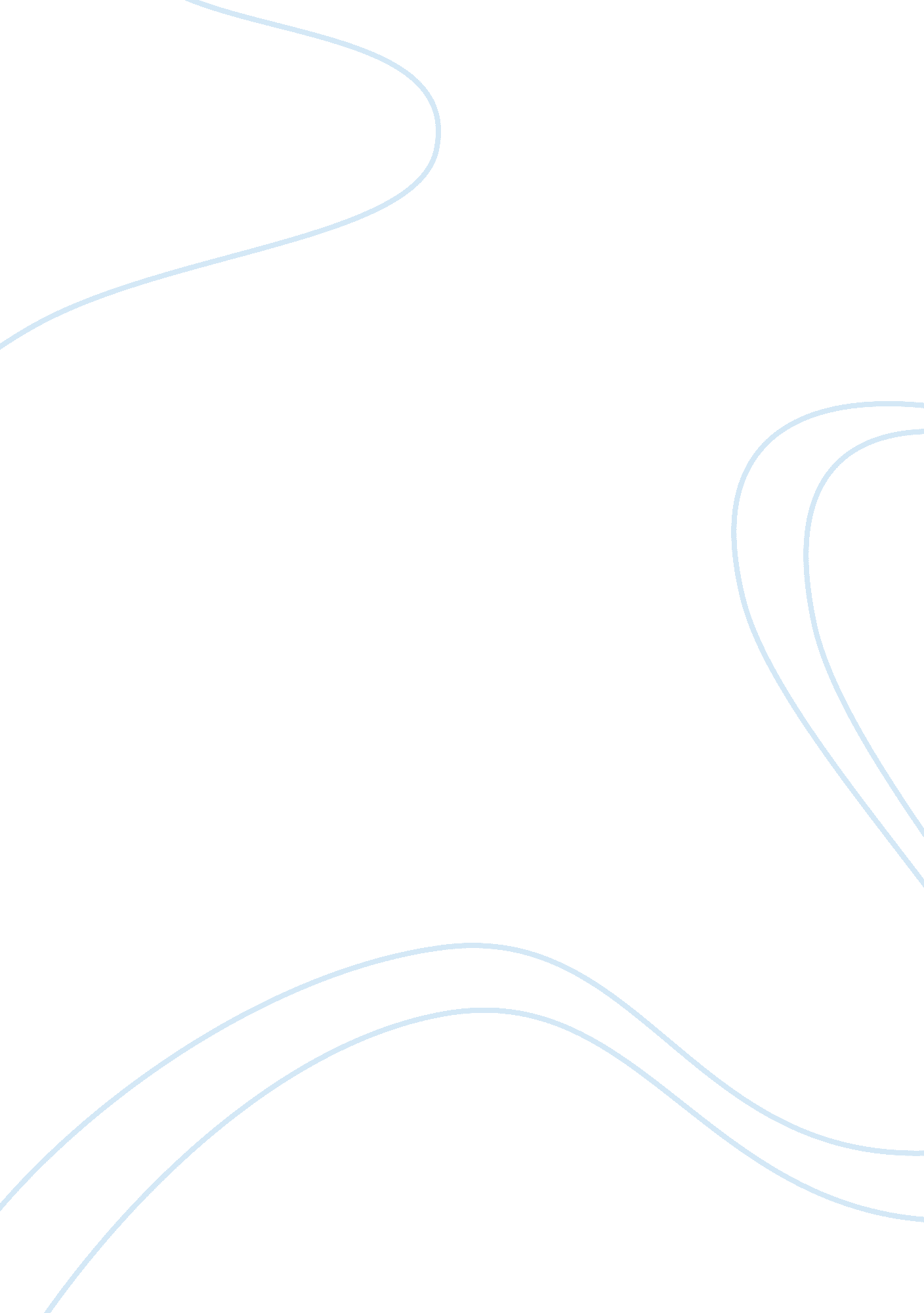 Stakeholder letterEducation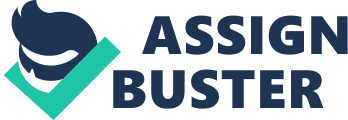 ﻿ 
To the principal 
Many schools perform poorly because they hardly have methods of motivating both their students and the teachers. Motivation is one key to development and improvements towards any task one is undertaking (Harris, & Muijs, 2005). My projects will help the school leadership to motivate their students and teachers in order to yield better results. More importantly, it will assist the students taking the ESL program and they will be able to adapt to the language faster. It involves incorporation of giving credit on any positive performance by either the teacher or the students. For the students, they can have a chart in class with all their names listed down. Then against each name of the student, a star should be put for any positive effort by the students towards learning and understanding English as a foreign language. This will also include either academic or extra-curricular activity. There will be special motivation packages for the ESL students who will have mastered the English language in the shortest time during the time of evaluation. 
By doing this, each of the student will be motivated to get more stars in order to be ranked the best at the end of the evaluation period. The chart containing the stars should be reviewed at the end of every month, and after undertaking an exam. In addition, for students who will have negative remarks, a demerit star should be indicated against their names as well. Not only will this method help improve the student’s grades, but it will also help them learn the English language in a more interesting and attractive way. The principal will be responsible in overseeing that the rules of giving credit to various students and teachers are followed. Similarly, he or she should make sure that the credit awarded will make other students or teachers work towards getting one. 
This project is not only going to benefit the students, but also the stakeholders who are the teachers. Once the students get motivated the teacher will have an easy time explaining concepts to them. This is because the students will be willing to understand the concepts so that they can become the best. In addition, the whole school will benefit because of the overall improved performance. Parents will also be proud of their parents as they score higher marks. Everyone loves to be praised after attaining positive results. However, the efforts to work harder may fade if one is not recognized or motivated. This is the theory behind my project, which will ensure that each student will be awarded for any positive progress made during the studies. 
For this project to show its full result, it will take a whole semester so that the students will have adapted and understood what is required of them. Once the students note its benefits, they will adapt to it and thus in future compete to attain the most stars in order to get the rewards. To be effective, all members of the school must be involved. This includes the principle, teachers, parents and the students. The principle will oversee the whole project while the teachers will make sure that the students comply with all the rules and regulations concerning the project. Parents on the other hand, must motivate the students to do better in school. The role of the students is to make sure they do all they are supposed to do in their studies and work hard to compete with each other at their respective levels of education. 
The school have to provide resources like the stars and charts for indicating the progress of each student in every class. In addition, it will come up with the king of presents and other motivation items to be given to the winning students. The project seems to cost the school, but it is a guarantee of its success and the success of the students. Some of the schools in the U. S. have tried the project, which has turned out to be successful. 
References 
Baron, K. & McCarthy, M. (2010). 10 big ideas of school leadership. Retrieved on 28thNovember 2014 from http://www. edutopia. org/stw-maine-project-based-learning-ideas-principal-leadership 
Harris, A., & Muijs, D. (2005). Improving schools through teacher leadership. Maidenhead, Berkshire [u. a.: Open Univ. Press. 
Lieberman, A. (2010). Educational Leadership: Teachers, Learners, Leaders. Retrieved on 28th November 2014 from http://www. ascd. org/publications/educational-leadership/summer10/vol67/num09/Teachers,-Learners,-Leaders. aspx 